UNIVERSIDADE FEDERAL DE SANTA MARIAPROGRAMA DE PÓS-GRADUAÇÃO EM CIÊNCIAS CONTÁBEISAnexo 1 - Tabela de pontuação de “Curriculum Vitae” (modelo Lattes CNPq)(Documento obrigatório para todos os candidatos inscritos no processo de seleção. Este documento deve ser devidamente preenchido e assinado pelo candidato.)A Tabela de Pontuação deve ser identificada com o nome completo do candidato, a linha de pesquisa à qual está se inscrevendo e sua assinatura. A entrega em branco da Tabela de Pontuação de “Curriculum Vitae” (modelo Lattes CNPq) (ANEXO 1 do Edital Específico) implica no zeramento desta avaliação, e a não entrega deste documento implica na desclassificação do candidato. A Comissão de Seleção não realizará preenchimento de pontuação não informada pelo candidato, apenas efetuará a validação ou não da pontuação informada, de acordo com a documentação comprobatória apresentada. É de responsabilidade do candidato a comprovação adequada de todos os itens informados pelo mesmo no Anexo 1 do Edital Específico, em que o candidato solicita a homologação de sua pontuação. O candidato deverá comprovar apenas a produção informada no Grupo 01 e Grupo 02. Assim, é recomendado ao candidato que apresente apenas os documentos que comprovem a pontuação informada no Anexo 1 do Edital Específico, preferencialmente na ordem de apresentação dos critérios de avaliação. Documentos ilegíveis ou sem a identificação do candidato e assinatura do emissor, não são válidos para tal comprovação. Informações incompletas ou inconsistentes também não serão avaliadas pela Comissão de Seleção.Nome do Candidato:												Linha de Pesquisa:												Produção Científica referente ao período de 1º de janeiro de 2019 até a data da inscrição do candidato, conforme a classificação do Qualis adotada na área de Administração Pública e de Empresas, Ciências Contábeis e Turismo para o Quadriênio de 2017 a 2020. O candidato deve informar o ISSN dos periódicos e o ISBN dos livros e capítulos de livros.Santa Maria/RS, ______ de ___________________________ de _________.___________________________________________________Assinatura do Candidato (Obrigatória)N.Grupo 01Pontuação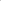 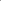 QuantidadePontuação total1Graduação em Ciências Contábeis2,0 pontos2Graduação em outras áreas1,0 ponto, máximo 1,0 ponto3Especialização latu senso em Ciências Contábeis1,0 ponto, máximo 2,0 pontos4Especialização latu senso em outras áreas0,5 ponto, máximo 1,0 ponto5Docência em curso de Graduação ou pós-graduação0,25 pontos por disciplina por semestre, máximo 5,0 pontos6Docência em cursos técnicos0,1 ponto por disciplina por semestre, máximo 1,0 ponto7Experiência profissional não relacionada a atividades de docência no ensino de cursos técnicos, de graduação e/ou pós-graduação0,5 pontos por ano completo de carteira assinada ou sócio de empresa ou como servidor público, máximo 1,00 ponto8Participação em projeto de pesquisa como bolsista de iniciação científica (FIPE, PIBIC, PROBIC FAPERGS e outros programas institucionais formais de IC, exceto como bolsista voluntário)1,0 ponto por quota de bolsa, máximo 5,0 pontos9Participação em grupo de pesquisa registrado no DGP/CNPq e certificado pela Instituição (participante deve constar no cadastro do grupo no DGP/CNPq)0,5 pontos por ano completo, máximo 1,0 ponto10Participação em projeto de pesquisa como voluntário0,1 ponto por ano completo, máximo 0,5 pontosTOTAL DE PONTOS GRUPO 01TOTAL DE PONTOS GRUPO 01TOTAL DE PONTOS GRUPO 01TOTAL DE PONTOS GRUPO 01Grupo 02PontuaçãoISSN dos periódicos, e ISBN dos livros e capítulos de livrosQuantidadePontuação total1Artigos publicados em revistas acadêmicas, artísticas, culturais ou científicas classificadas como Qualis A1 na área de Administração, Ciências Contábeis e Turismo.20,0 por artigo2Artigos publicados em revistas acadêmicas, artísticas, culturais ou científicas classificadas como Qualis A2 na área de Administração, Ciências Contábeis e Turismo.15,0 por artigo3Artigos publicados em revistas acadêmicas, artísticas, culturais ou científicas classificadas como Qualis A3 na área de Administração, Ciências Contábeis e Turismo.10,0 por artigo4Artigos publicados em revistas acadêmicas, artísticas, culturais ou científicas classificadas como Qualis A4 na área de Administração, Ciências Contábeis e Turismo.5,0 por artigo5 Artigos publicados em revistas acadêmicas, artísticas, culturais ou científicas classificadas como Qualis B1 na área de Administração, Ciências Contábeis e Turismo (limite máximo de 2 trabalhos).2,5 por artigo6Artigos publicados em revistas acadêmicas, artísticas, culturais ou científicas classificadas como Qualis B2 na área de Administração, Ciências Contábeis e Turismo (limite máximo de 2 trabalhos).2,0 por artigo7 Artigos publicados em revistas acadêmicas, artísticas, culturais ou científicas classificadas como Qualis B3 na área de Administração, Ciências Contábeis e Turismo (limite máximo de 2 trabalhos).1,5 por artigo8 Artigos publicados em revistas acadêmicas, artísticas, culturais ou científicas classificadas como Qualis B4 na área de Administração, Ciências Contábeis e Turismo (limite máximo de 2 trabalhos).1,0 por artigo9Artigos publicados em revistas acadêmicas, artísticas, culturais ou científicas classificadas como Qualis C ou sem Qualis na área de Administração, Ciências Contábeis e Turismo (limite máximo de 2 trabalhos).0,5 por artigo10Trabalhos completos publicados em anais de eventos nacionais na área ou patrocinados por sociedade científica nacional ou internacional. (limite máximo de 10 trabalhos)1,0 por trabalho11Trabalhos resumidos ou resumos expandidos publicados em anais de eventos. (limite máximo de 10 trabalhos)0,1 por trabalho12Autoria de Livros publicados em editora com Comitê Editorial (com registro de ISBN) (limite máximo de 2 livros).2,0 por livro13Capítulos e organização de livros publicados em editora com Comitê Editorial (com registro de ISBN), não podendo ultrapassar o escore de 2 (limite máximo de 4 capítulos).0,5 por itemCRITÉRIOS DE AVALIAÇÃOPontuação Informadapelo CandidatoPontuação Homologada(Comissão de Seleção)Total de Pontos Grupo 01Total de Pontos Grupo 02Pontuação Total (Somatório)